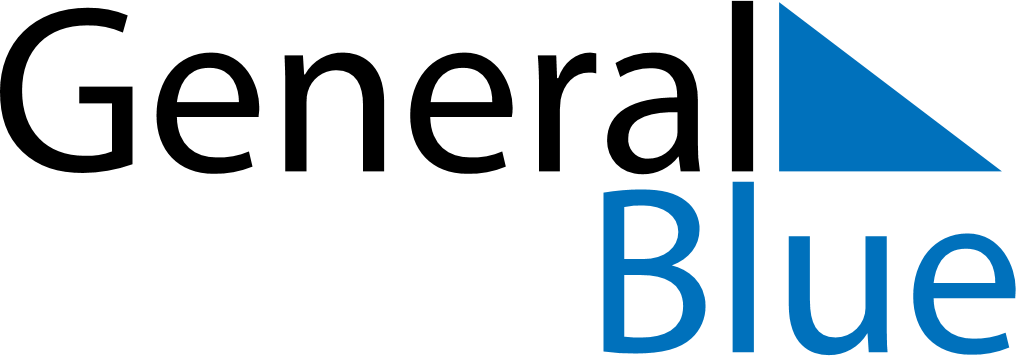 September 2029September 2029September 2029September 2029MexicoMexicoMexicoMondayTuesdayWednesdayThursdayFridaySaturdaySaturdaySunday112345678891011121314151516Independence Day17181920212222232425262728292930